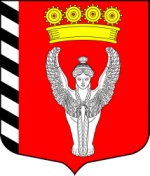 Местная администрациявнутригородского муниципального образования    города федерального значения Санкт-Петербурга  муниципальный округ Невская застава (Местная администрация МО Невская застава)______________________________________________________________________________ПОСТАНОВЛЕНИЕ07 августа 2023 года                                                                                                                           N30 -п Санкт-ПетербургОб утверждении Положения «Об осуществлении экологического просвещения, а также организации экологического воспитания и формирования экологической культуры в области обращения с твердыми коммунальными отходами на территории внутригородского муниципального образования города федерального значения Санкт-Петербурга муниципальный округ Невская застава»		В соответствии с Законом Санкт-Петербурга от 23.09.2009 года №420-79 «Об организации местного самоуправления в Санкт-Петербурге», Уставом внутригородского муниципального образования города федерального значения Санкт-Петербурга муниципальный округ Невская застава, местная  администрация МО Невская заставаПОСТАНОВЛЯЕТ:	Утвердить Положение «Об осуществлении экологического просвещения, а также организации экологического воспитания и формирования экологической культуры в области обращения с твердыми коммунальными отходами на территории внутригородского муниципального образования города федерального значения Санкт-Петербурга муниципальный округ Невская застава» согласно приложению к настоящему постановлению.Признать утратившим силу Постановление местной администрации внутригородского муниципального образования Санкт-Петербурга муниципальный округ Невская застава от 19.09.2019г. N 36-п  «Об осуществлении экологического просвещения, а также организации экологического воспитания и формирования экологической культуры в области обращения с твердыми коммунальными отходами»Опубликовать настоящее постановление в установленном Уставом муниципального образования порядке.Настоящее Постановление вступает в силу с момента  его официального опубликования.Контроль за исполнением настоящего Постановления оставляю за собой.Глава местной администрации                                                                               А.В. ПронинПриложение № 1к Постановлению местной администрации МО Невская заставаот 07.08.2023 года N30-пПОЛОЖЕНИЕоб осуществлении экологического просвещения, а также организации экологического воспитания и формирования экологической культуры в области обращения с твердыми коммунальными отходамина территории внутригородского муниципального образования города федерального значения Санкт-Петербурга муниципальный округ Невская застава1. Общие положения1.1. Настоящее Положение определяет правовые и организационные основы реализации органами местного самоуправления внутригородского муниципального образования города федерального значения Санкт-Петербурга муниципальный округ Невская застава (далее – муниципальное образование) полномочий по решению вопроса местного значения – осуществление экологического просвещения, а также организация экологического воспитания	 и формирования экологической культуры в области обращения с твердыми коммунальными отходами на территории внутригородского муниципального образования города федерального значения Санкт-Петербурга муниципальный округ Невская застава.1.2. Основными задачами муниципального образования при осуществлении полномочий по решению вопроса местного значения — осуществление экологического просвещения, а также организация экологического воспитания и формирования экологической культуры в области обращения с твердыми коммунальными отходами на территории внутригородского муниципального образования города федерального значения Санкт-Петербурга муниципальный округ Невская застава, являются:- формирование экологической культуры и экологического сознания различных слоев населения путем просветительской деятельности;- обеспечение свободного доступа населения округа к экологической информации и информации в сфере обращения с твердыми коммунальными отходами;- воспитание бережного отношения к природе и рациональному использованию природных ресурсов.1.3. Достижение задач, перечисленных в пункте 1.2 настоящего Положения, обеспечивается путем утверждения планов и программ по осуществлению экологического просвещения, а также организации экологического воспитания и формирования экологической культуры в области обращения с твердыми коммунальными отходами и организации их выполнения.1.4. Реализация вопроса местного значения - осуществление экологического просвещения, а также организация экологического воспитания и формирования экологической культуры в области обращения с твердыми коммунальными отходами осуществляются местной администрацией внутригородского муниципального образования города федерального значения Санкт-Петербурга муниципальный округ Невская застава (далее – местная администрация).2. Полномочия органов местного самоуправления по решению вопроса местного значения - осуществление экологического просвещения, а также организация экологического воспитания и формирования экологической культуры в области обращения с твердыми коммунальными отходами2.1. Муниципальный совет внутригородского муниципального образования города федерального значения муниципальный округ Невская застава (далее – муниципальный совет) в соответствии с полномочиями, установленными Уставом муниципального образования, предусматривает необходимые средства в бюджете муниципального образования на очередной финансовый год и на плановый период на реализацию полномочия по решению вышеуказанного вопроса местного значения, а также контролирует исполнение местной администрацией полномочий по решению указанного вопроса местного значения.2.2. Местная администрация осуществляет следующие полномочия в рамках реализации вопроса местного значения: - разрабатывает и обеспечивает реализацию муниципальной программы по осуществлению экологического просвещения, а также организации экологического воспитания и формирования экологической культуры в области обращения с твердыми коммунальными отходами (далее - Программа);- организует проведение мероприятий в рамках утвержденной Программы, в том числе через осуществление закупок товаров, работ, услуг для обеспечения муниципальных нужд в соответствии с действующим законодательством Российской Федерации о контрактной системе в сфере закупок;- осуществляет финансирование деятельности по осуществлению экологического просвещения, а также организации экологического воспитания и формирования экологической культуры в области обращения с твердыми коммунальными отходами;- анализирует эффективность участия органов местного самоуправления муниципального образования МО Невская застава в деятельности по осуществлению экологического просвещения, а также организации экологического воспитания и формирования экологической культуры в области обращения с твердыми коммунальными отходами.3. Порядок реализации полномочий по решению вопроса местного значения - осуществление экологического просвещения, а также организация экологического воспитания и формирования экологической культуры в области обращения с твердыми коммунальными отходами3.1. Разработка и утверждение Программы осуществляется в порядке, установленном муниципальным правовым актом местной администрации.3.2. Программа содержит перечень мероприятий, определяет сроки их проведения и необходимый объем бюджетных ассигнований.3.3. К мероприятиям программы могут относиться:- экологические акции различного характера, в том числе направленные на поддержание санитарного порядка, воспитание бережного отношения к природе, предотвращение вредного воздействия отходов производства и потребления на здоровье человека и окружающую среду и пр.;- распространение информационных материалов, разъясняющих правила обращения с твердыми коммунальными отходами, в том числе с использованием средств массовой информации и телекоммуникационной сети Интернет, путем изготовления и распространения брошюр, плакатов, буклетов и иной печатной продукции;- иные мероприятия, направленные на реализацию вопроса местного значения, не противоречащие действующему законодательству.3.4. Проведение мероприятий может осуществляться как силами местной администрации, так и силами сторонних организаций, посредством заключения контрактов (договоров), соглашений о взаимодействии и сотрудничестве.3.5. Формирование планов по осуществлению экологического просвещения, а также организации экологического воспитания и формирования экологической культуры в области обращения с твердыми коммунальными отходами осуществляется, как правило, для реализации взаимодействия лиц, участвующих в экологическом образовании, просвещении, в сфере обращения с твердыми коммунальными отходами, на территории муниципального образования, а так же для привлечения представителей различных организаций и общественных объединений, осуществляющих свою деятельность на территории муниципального образования, жителей муниципального образования к реализации вопроса местного значения - осуществление экологического просвещения, а также организация экологического воспитания и формирования экологической культуры в области обращения с твердыми коммунальными отходами.4. Финансовое обеспечение решения вопроса местного значения - осуществление экологического просвещения, а также организация экологического воспитания и формирования экологической культуры в области обращения с твердыми коммунальными отходами4.1. Решение вопроса местного значения - осуществление экологического просвещения, а также организация экологического воспитания и формирования экологической культуры в области обращения с твердыми коммунальными отходами, является расходным обязательством муниципального образования, подлежащим исполнению за счет бюджета муниципального образования.4.2. Объем денежных средств на реализацию расходного обязательства предусматривается муниципальной программой, и утверждается Решением муниципального совета о местном бюджете на очередной финансовый год и на плановый период.5. Ответственность органов и должностных лиц местного самоуправления5.1. Органы и должностные лица местного самоуправления муниципального образования МО Невская застава несут ответственность за осуществление полномочий по решению вопроса местного значения в соответствии с действующим законодательством.